Druženje mladih, Zagreb, 10. svibnja 2019.Svakog svibnja europske institucije u suradnji s nacionalnim institucijama, brojnim partnerima i dionicima u razdoblju oko Dana Europe 9. svibnja obilježavaju Europski tjedan. Ured Europskog parlamenta tako svake godine nizom višednevnih svibanjskih događanja mlade u Hrvatskoj podsjeća zašto je sve europski projekt važan za našu budućnosti - i što to Europa čini za nas.  Ove godine na Druženju mladih sudjelovali su učenici iz 50 srednjih škola, a po prvi put i ekipa iz naše škole u sastavu Franka Kopilaš, Petra Čarić, Simona Lekaj, Barbara Ćaćić, Lucija Tereza Jelić (ambasadori juniori) i njihova mentorica profesorica Marijana Zaninović.Učenice su sudjelovale u raznovrsnim aktivnostima; radionicama – „Jučer stranci, danas susjedi“, „Europa solidarnosti“, „Mladi i budućnost Europe – zašto ovaj put?“ ; raspravama: „Što EU čini za mlade - i mladi za EU“, „Mladi na mrežama i kampanja #ovajputglasam“, „Hi, Croatia! Putujemo Hrvatskom“ te u aktivnosti pod nazivom Geocaching odnosno igri skrivanja i traženja blaga upoznajući pritom grad Zagreb.Za zabavu su bili zaslužni Studio smijeha – Martina Orsag i Tin Sedlar, reper Stoka i Rasta, JoomBoos ekipa te DJ Indy i Babilonska.Kako smo se zabavile pogledajte na fotografijama.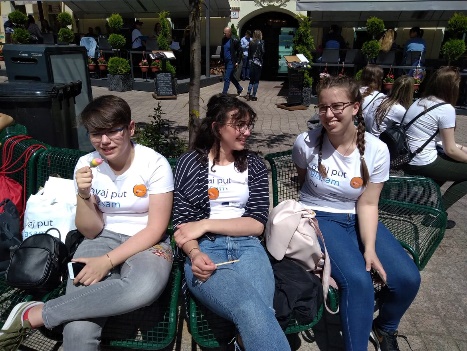 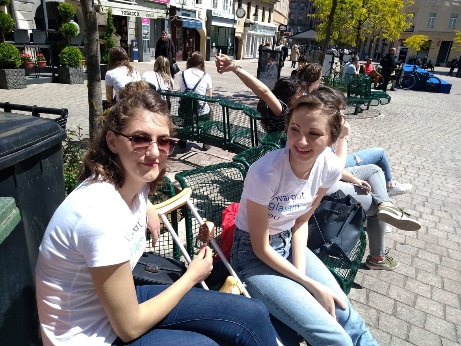 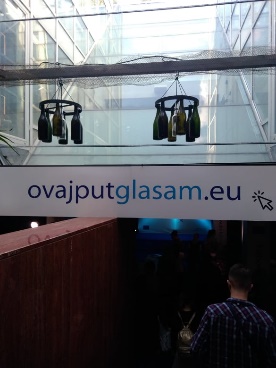 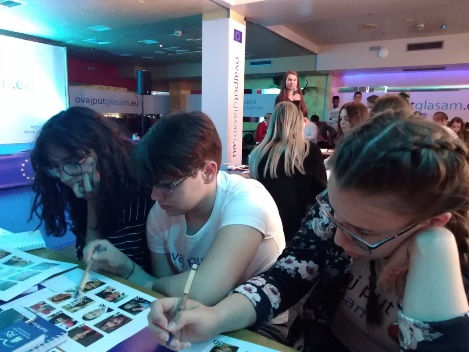 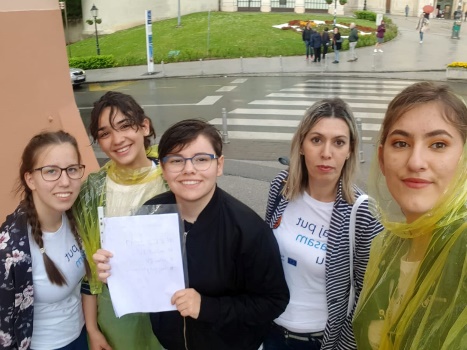 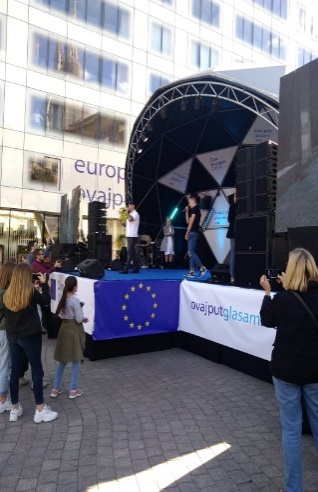 